A Groovy Kind Of LoveToni Wine, Carole Bayer Sager 1965 (as recorded by The Mindbenders)ororor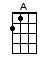 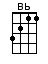 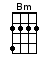 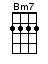 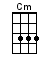 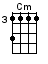 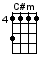 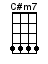 ororor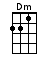 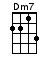 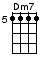 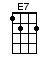 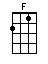 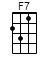 INTRO:  / 1 2 3 4 /                   [A]               [E7]             [A]A|---------0-2-4-5-|-7---7---5-4-2-0-|-----------------|--------E|-----------------|-----------------|-4---4---5-4-2-4-|-5------ | 1 + 2 + 3 + 4 + | 1 + 2 + 3 + 4 + | 1 + 2 + 3 + 4 + | 1 + 2 +When I'm feeling [A] blue, all I have to [E7] do Is take a look at [A] you, then I'm not so [Bm7] blue When you're close to [Bm7] me, I can feel your [C#m7] heart beat  I can hear you [Bm7] breathing in my [E7] ear Wouldn't you a-[A]gree, baby you and [E7] me Got a groovy kind of [A] love (groovy kind of [Bm7] love) We got a groovy kind of [A] love (groovy kind of [Bm7] love)Any time you [A] want to, you can turn me [E7] on to Anything you [A] want to, any time at [Bm7] all When I kiss your [Bm7] lips, oo I start to [C#m7] shiver Can't control the [Bm7] quivering in-[E7]side Wouldn't you a-[A]gree, baby you and [E7] me                                                                 Got a groovy kind of [A] love (groovy kind of [Bm7] love) We got a groovy kind of [A] love                    A|---------1-3-5-6-|                    E|-----------------|                     | 1 + 2 + 3 + 4 + | [Bb]              [F7]              [Bb]              [F7]A|-8---8---6-5-3-1-|-0---0---1-0---0-|-1---1---3-1-0-1-|-3------E|-----------------|-------------3---|-----------------|-------- | 1 + 2 + 3 + 4 + | 1 + 2 + 3 + 4 + | 1 + 2 + 3 + 4 + | 1 + 2 +  When I'm in your [Cm] arms, nothing seems to [Dm7] matter My whole world could [Cm] shatter, I don't [F7] care Wouldn't you a-[Bb]gree, baby you and [F7] me  Got a groovy kind of [Bb] love (groovy kind of [F7] love)We've got a groovy kind of [Bb] love (groovy kind of [F7] love)We've got a groovy kind of [Bb] love [Bb]www.bytownukulele.ca